Building SENIOR STAFF JOB DESCRIPTIONSValues: Christian commitment, listening, humble service, global diversity, partnership, biblical teaching, empowerment, transparency, accountability standards, and sustained interdependence.President/CEO – This full-time position serves God, the board and staff by orchestrating all global efforts to accomplish the Church/Ministry  mission and vision with integrity to our guiding verse and values. Key duties include: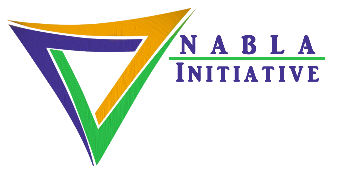 Work with Church/Ministry board officers and members to ensure they fulfill their duties and set appropriate policiesMap with board advisement the processes for budgeting, grant-making, and other Church/Ministry practicesEstablish procedures for Church/Ministry human and financial resource managementReport monthly to the board, meeting one time at an international retreat and three times via zoomFacilitate annual international board retreat/staff prayer and discernment retreatDefine the criteria for trust partners (peer accountability groups) and regional champions (key individuals)Serve as chief spokesperson, speaker, teacher, and training content creator for Church/MinistryDisciple Church/Ministry team members by practicing spiritual and strategic disciplines togetherCatalyze team efforts on weekly zoom meeting and empower each member to executive faithful activitiesCollaborate with regional champions quarterly to set and accomplish annual regional strategiesRespond to inquiries from national contacts to form and grow peer accountability groups in countriesRally prayer and financial partnership from individual and institutional giversTravel (about 50%) for fulfilling responsibilities and serving the Church/Ministry CFO & Strategy Catalyst – The job of this full-time staff member is to manage the financial activities and accountability processes. Key duties for this professional include:Oversee outsourced bookkeeping, payroll, gift processing, giver data, and other items with AccountantReview The Church/Ministry board policies and suggest revisions or guiding documents as neededManage financial reporting, planning, and risk with insurance and related toolsImplement budget formation and management processes for internal financial controlsInterface with independent financial auditor Catalyze capacity-building strategies that link individual and institutional partners with The Church/Ministry’s programsBuild and nurture relationships with key people and foundations to grow major gifts / grants for The Church/MinistryCreate case statements, gift and grant proposals, and oversee all correspondence and reportingCraft strategies to spread The Church/Ministry Teaching (governance, administration, fundraising, accountability, etc.)Manage network and partnership relationships as channels for sharing replicable Training programAttend monthly team zoom and monthly 1:1 zoom meeting with PresidentTravel (about 10%) for interfacing with team members and attending annual retreat2Vice President of Training & Empowerment – The job of this full-time VP is to multiply the impact of The Church/Ministry efforts by building relationships, doing trainings, and empowering trainers. Key duties include:Direct global training and empowerment effortsDeliver training content with proficiency in group or individual coaching sessionsNurture relationships with regional champions and country contactsCorrespond with accountants, lawyers, pastors, ministry administrators and other professionalsDiscern the training and translation needs in each region and address them with trainings and translationsSchedule training sessions, manage training and translation budgets, and write training and trip reportsBuild team of trainers and empower them deliver content online or in-person for global saturationDevelop training feedback system and trainer certification programTravel (about 25%) for professional growth, relationship development, delivering trainings, and retreatVice President of Partnership & Communications – The job of this full-time VP is to engage a global network of givers and friends to participate in the mission and vision of Church/Ministry Key duties include:Direct global partnership and communications effortsWrite and tell stories for sharing with The Church/Ministry givers and friends globallyBuild and manage relationships with The Church/Ministry givers, foundations, and other potential supportersCorrespond with and visit regional facilitators and key country contactsOrchestrate global prayer through regular interaction with the global networkBuild and manage website, social media, blog, email and communications contentExpose and engage volunteers to participate with us in our mission and visionHost regional and global events, manage partnership and communications budgets, and write trip reportsTravel (about 25%) for professional growth, partnership work, story gathering, hosting events, and retreatGlobal Administrator – The purpose of this full-time Global Administrator is to manage the administrative responsibilities and operational processes for The Church/Ministry. Key duties for this professional include:Plan meetings, make travel arrangements, and assist with visa applications as neededMonitor, screen, and respond to incoming calls and emails File, retrieve, copy, bind, scan, and manage all manner of administrative informationAssist CEO with expense reports, purchasing, taking minutes, and other projects as neededSet up regular staff zoom meetings and quarterly board Zoom meeting (each January, April, and July)Assist with board meeting preparation and quarterly advance packets for reporting and documentationEvent Logistics Coordination and Travel (about 10%) for The Church/Ministry activities and staff retreatChief Technology Officer – The job of this volunteer is to anticipate and address the tech needs of The Church/Ministry while also overseeing platform development and digital resource distribution. Key duties include:Direct global technology and resource effortsEquip The Church/Ministry team with the technology they need to accomplish their tasks efficiently and effectivelyCreate a scalable platform for trained trainers to access resources for global saturationDevelop online systems for delivering and recording trainings in webinars or other formatsCurate resources accessible with global access through secure subscriptionOversee cyber security measures, and manage tech and resources budgetTravel (about 10%) for professional growth, interfacing with team members, and retreat